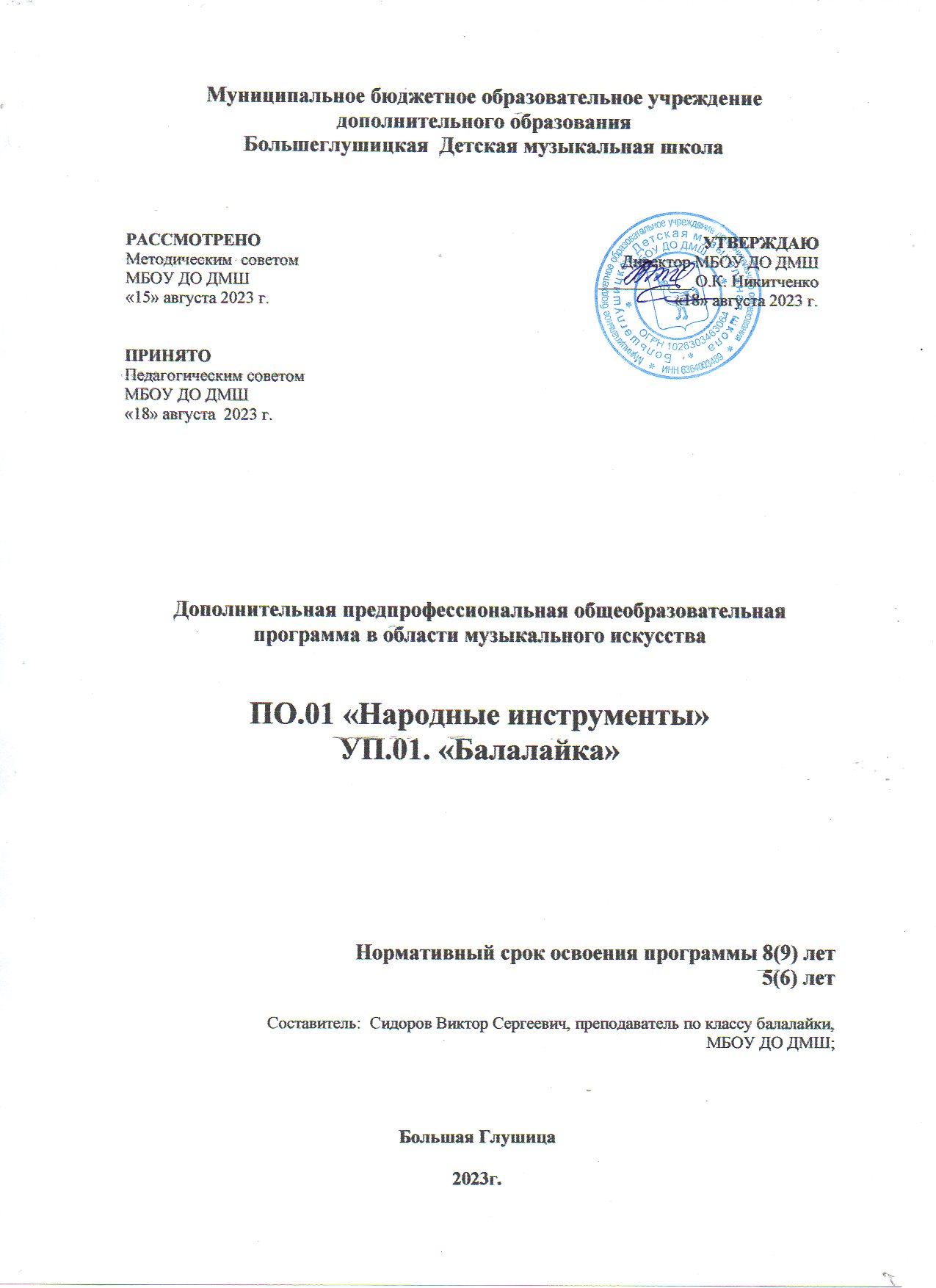 Структура программы учебного предметаПояснительная запискаХарактеристика учебного предмета, его место и роль в образовательном процессе;Срок реализации учебного предмета;Объем	учебного	времени,	предусмотренный	учебным	планом образовательного учреждения на реализацию учебного предмета;Форма проведения учебных аудиторных занятий;Цели и задачи учебного предмета;Обоснование структуры программы учебного предмета;Методы обучения;Описание материально-технических условий реализации учебного предмета;Связь с другими предметами программыСодержание учебного предметаСведения о затратах учебного времени;Годовые требования по классам;Требования к уровню подготовки обучающихсяФормы и методы контроля, система оценокАттестация: цели, виды, форма, содержание;Контроль и учет успеваемости (критерии оценки);Методическое обеспечение учебного процессаМетодические рекомендации педагогическим работникам;Методические рекомендации по организации самостоятельной работы;Дидактическое обеспечениеСписки рекомендуемой нотной и методической литературыМетодические пособия; Учебная литература.Пояснительная запискаХарактеристика учебного предмета, его место и роль в образовательном процессеПрограмма учебного   предмета   «Специальность»   по   виду инструмента «балалайка», далее – «Специальность (балалайка)», разработана на основе и с учетом федеральных государственных требований к дополнительной предпрофессиональной общеобразовательной программе в области музыкального искусства «Народные инструменты».Учебный предмет «Специальность (балалайка)» направлен на приобретение детьми знаний, умений и навыков игры на балалайке, получение ими художественного образования, а также на эстетическое воспитание и духовно- нравственное развитие ученика.Обучение детей в области музыкального искусства ставит перед педагогом ряд задач как учебных, так и воспитательных. Решения основных вопросов в этой сфере образования направлены на раскрытие и развитие индивидуальных способностей учащихся, а для наиболее одаренных из них – на их дальнейшую профессиональную деятельность.Учебный	план	по	дополнительной	предпрофессиональной общеобразовательной программе в области искусства «Народные инструменты (балалайка)» направлен на приобретение обучающимися музыкально- исполнительских знаний, умений, навыков.Срок	реализации	данной	программы	для	детей, поступивших	в образовательное учреждение в первый класс в возрасте:с шести лет шести месяцев до девяти лет, составляет 8 (9) лет;с десяти до двенадцати лет, составляет 5 (6) лет.Для детей, не закончивших освоение образовательной программы основного общего образования или среднего (полного) общего образования и планирующих поступление в образовательные учреждения, реализующие основные профессиональные образовательные программы в области музыкального искусства, срок освоения может быть увеличен на один год.Объем учебного времени, предусмотренный учебным планом образовательного учреждения на реализацию учебного предмета «Специальность (балалайка)»:Таблица 1Форма проведения учебных аудиторных занятий: индивидуальная, рекомендуемая продолжительность урока – 40 минут и предполагает занятия:2 часа в неделю для учащихся 1-6 классов (8-ми летний срок обучения), для учащихся 1-3 классов (5-ти летний срок обучения);2,5 часа в неделю для учащихся 7-8 классов (8-ми летний срок обучения), для учащихся 4-5 классов (5-ти летний срок обучения), для учащихся дополнительного года обучения.Индивидуальная форма позволяет преподавателю лучше узнать ученика, его музыкальные возможности, способности, эмоционально-психологические особенности.Цели и задачи учебного предметаЦель предмета «Специальность (балалайка)» не противоречит общим целям образовательной программы и заключается в следующем:развитие музыкально-творческих способностей учащегося на основе приобретенных им знаний, умений и навыков, позволяющих воспринимать, осваивать и исполнять на балалайке произведения различных жанров и форм в соответствии с ФГТ;определение наиболее одаренных детей и их дальнейшая подготовка к продолжению обучения в средних профессиональных музыкальных учебных заведениях.Программа направлена на решение следующих задач:выявление творческих способностей ученика в области музыкального искусства и их развитие в области исполнительства на балалайке до уровня подготовки, достаточного для творческого самовыражения и самореализации;овладение знаниями, умениями и навыками игры на трехструнной домре, позволяющими выпускнику приобретать собственный опыт музицирования;приобретение обучающимися опыта творческой деятельности;формирование навыков сольной исполнительской практики и коллективной творческой деятельности, их практическое применение;достижение уровня образованности, позволяющего выпускнику самостоятельно ориентироваться в мировой музыкальной культуре;формирование у лучших выпускников осознанной мотивации к продолжению профессионального обучения и подготовки их к вступительным экзаменам в профессиональное образовательное учреждение.	Обоснование структуры программы учебного предмета «Специальность (балалайка)»Программа содержит необходимые для организации занятий параметры:сведения	о	затратах	учебного	времени,	предусмотренного	на	освоение учебного предмета;распределение учебного материала по годам обучения;описание дидактических единиц учебного предмета;требования к уровню подготовки обучающихся;формы и методы контроля, система оценок;методическое обеспечение учебного процесса.В соответствие с данными направлениями строится основной раздел программы«Содержание учебного предмета».Методы обученияДля достижения поставленной цели и реализации задач предмета используются следующие методы обучения:словесный (рассказ, беседа, объяснение);метод упражнений и повторений (выработка игровых навыков ученика, работа над художественно-образной сферой произведения);метод показа (показ педагогом игровых движений, исполнение педагогом пьес с использованием многообразных вариантов показа);объяснительно-иллюстративный (педагог играет произведение ученика и попутно объясняет);репродуктивный метод (повторение учеником игровых приемов по образцу учителя);метод проблемного изложения (педагог ставит и сам решает проблему, показывая при этом ученику разные пути и варианты решения);частично-поисковый (ученик участвует в поисках решения поставленной задачи).Выбор методов зависит от возраста и индивидуальных особенностей учащегося.Материально-технические условияМатериально-техническая	база	образовательного	учреждения должна соответствовать санитарным и противопожарным нормам, нормам охраны труда.Для реализации образовательной программы необходимо наличие в каждом кабинете по классу балалайки необходимых принадлежностей:Инструменты (балалайки) обычного размера, а также наличие инструментов уменьшенного размера.Подставки под ноги или разноуровневые стулья.Чехлы для хранения и удобной транспортировки инструмента.Пюпитр,	пульт	(подставка	для	нот)	для	обеспечения максимально комфортных условий для чтения нотных текстов.Электронный или акустический камертон для точной и удобной настройки инструмента, метроном.Для оборудования класса также необходимо наличие фортепиано, аудио и видео оборудования, наглядных пособий, нотной и методической литературы. В школе желательно иметь концертный зал, оборудованный одеждой сцены, световым и звуковым оборудованием.Связь с другими предметами программыВесь комплекс предметов, составляющих учебный план к предметной области «Народные инструменты» - это логически выстроенный, полный и достаточный цикл. Содержание предмета расширяет и дополняет уровень знаний учащихся по таким предметам, как Музыкальное исполнительство:Специальность и чтение с листаАнсамбльФортепианоХоровой классОркестровый классТеория и история музыкиСольфеджиоСлушание музыкиМузыкальная литература (зарубежная, отечественная).В дополнение - предмет «Оркестровый класс» способствует развитию гармонического слуха и музыкальной памяти, умений ансамблевого исполнительства, навыков коллективного музицирования, даёт основы знаний репертуара различных жанров и стилей в исполнении оркестра народных инструментов.Содержание учебного предметаСведения о затратах учебного времени, предусмотренного на освоение учебного предмета «Специальность (балалайка)», на максимальную, самостоятельную нагрузку обучающихся и аудиторные занятия представлены в Таблице 2.Таблица 2Срок обучения 8 (9) летТаблица 3Срок обучения 5 (6) летУчебный материал распределяется по годам обучения – классам. Каждый класс имеет свои дидактические задачи и объем времени, данное время направлено на освоения учебного материала.Виды внеаудиторной работы:самостоятельные занятия по подготовке учебной программы;подготовка к контрольным урокам, зачетам и экзаменам;подготовка к концертным, конкурсным выступлениям;участие учащихся в творческих мероприятиях и культурно-просветительской деятельности образовательного учреждения и др.Годовые требования по классамСрок обучения 8 (9) летПервый классЗнакомство с историей возникновения инструмента и его устройством. Освоение нотной грамоты. Изучение расположения нот на грифе инструмента. Посадка, постановка исполнительского аппарата. Освоение и развитие первоначальных навыков игры на балалайке. Освоение штрихов: легато, стаккато.Освоение приемов: pizz Б.п., бряцание, арпеджиато, гитарный прием.В течение первого года обучения учащийся должен пройти:Гаммы: Е- dur, e -moll в одну октаву, тоническое трезвучие.pizz ( б.п) – четвертными длительностями.Упражнения из сборников В. И. Мироманова, П.И. Нечепоренко, И. В. Иншакова; этюды: 2-3; пьесы: 6-8.Чтение нот с листа. Игра в ансамбле.За учебный год учащийся должен исполнитьТаблица 4Примерная программа академического концертаРнп. Как по полю, полюЗверев А. МатрешкиКачурбин М. Мишка с куклой танцуют полечкуРнп. « Я на камушке сижу», обработка В. ЦветковаЗверев А. Вальс бабочекКалинников В. Тень – теньР.н.п. «Под горою калина», обработка П. НечепоренкоСпадавеккиа А. Добрый жукВторой классУточнение и корректировка посадки и постановки двигательного аппарата. Совершенствование приемов игры: PIZZ (б.п), арпеджиато, бряцание. Освоение приемов игры: pizz (2), гитарный прием, pizz пальцами левой руки (срывы - одиночные сдергивания на открытую струну), глиссандо, натуральные флажолето. Развитие навыков игры левой рукой: игра двойными нотами и аккордами (с использованием открытых струн). Развитие музыкально – образного мышления.Знакомство с основными музыкальными терминами.В течение второго года обучения учащийся должен пройти:Гаммы: A- dur, a - moll, C -dur, g- moll (натуральный, гармонический, мелодический) и арпеджио в одну октаву. PIZZ (б.п)- четвертными, восьмыми длительностями, пунктирный ритм. PIZZ (2)- V	V	на каждую ноту.Упражнения из сборников: В. И. Мироманова, П.И. Нечепоренко, И. В. Иншакова; этюды: 2-3;пьесы: 6-8.Чтение нот с листа. Подбор по слуху. Игра в ансамбле.За учебный год учащийся должен исполнитьТаблица 5Примерная программа академического концертаФеоктистов Б. Плясовой наигрышРнп. «Вдоль по улице в конец», обработка В. ЦветковаПетерсен Р. Марш гусейЦветков В. Царевна лебедьМоцарт В. А. Майская песняРнп. «Во поле березка стояла», обработка П. НечепоренкоИванов Аз. ПолькаРнп. «У голубя, у сизого», обработка В. ГородовскойТретий классЗакрепление и совершенствование приемов игры: pizz (2), гитарный прием, pizz левой рукой, натуральное флажолето. Освоение вибрато (указ. п), малая дробь, искусственное флажолето, глиссандо. Подцеп в бряцании. Начальные навыки по освоению тремоло (ритмизированное тремоло по всем струнам). Развитие навыка игры левой рукой при смене позиций (скачки), работа над беглостью пальцев и аккордовой техникой. Работа над координацией. Агогические нюансы. Продолжение знакомства с музыкальными терминами.В течение третьего года обучения учащийся должен пройти:Гаммы: F- dur, h-moll, C- dur, fis -moll (натуральный минор), арпеджио тоники. Исполнять любыми длительностями, пунктирным ритмом. PIZZ (2)- V V на каждую ноту.Упражнения 1 Шрадика Г. №1-10; В. И. Мироманова №1; этюды: 2-3;пьесы: 6-8 (различных эпох и стилей).Чтение нот с листа. Подбор по слуху и транспонирование. Игра в ансамбле.За учебный год учащийся должен исполнитьТаблица 6Примерная программа академического концертаАндреев В. Вальс «Грезы»Дварионас Б. ПрелюдияБетховен Л. МенуэтРнп. «Степь да степь кругом», обработка Д. ГолубеваМоцарт В. А. ВальсРнп. «А я по лугу», обработка В. ГлейхманаАндреев В. В. Вальс «Грезы»Рнп. «Ехал казак за Дунай», обработка А. ШаловаЧетвертый классРабота над развитием музыкально – образного мышления. Закрепление освоенных приемов: pizz (2), гитарный прием, pizz левой рукой, натуральное и искусственное флажолето, вибрато (указ. п), малая дробь и т.д. Начальные навыки овладения приемов игры: одинарное pizz (переменные удары), освоение большой дроби. Работа над тремоло. Совершенствование техники правой и левой руки. Игра аккордами в различных позициях. Работа над штрихами: легато, нон легато, стаккато.В течение четвертого года обучения учащийся должен пройти:Гаммы: D -dur, f -moll (натуральный, гармонический, мелодический) в одну октаву. Арпеджио тоники.Гаммы: E -dur, e-moll (натуральный минор) в две октавы. Длинное арпеджио тоники в две октавы. Рizz (2), pizz (гит.). Исполнять разными длительностями и ритмическими фигурами (триоли, пунктирный ритм, синкопы).Упражнения 1 Шрадика Г. №1-15; В. И. Мироманова №1,2; этюды: 2-3;пьесы: 6-8 (различных эпох и стилей);одно произведение циклической формы (сонатина, сюита, вариации, концертино и т.п.).Чтение нот с листа. Подбор по слуху и транспонирование. Игра в ансамбле.За учебный год учащийся должен исполнитьТаблица 7Примерная программа академического концертаШалов А. Этюд - тарантеллаРнп. «Заиграй моя волынка», обработка Б. ТрояновскогоХренников Т. Колыбельная СветланыРнп. «Цвели, цвели цветики», обработка Б. ТрояновскогоМясков К. Грустная песенкаРнп. «Светит месяц», обработка В. ЛобоваЦиполи Д. МенуэтРнп. «Ах вы, сени», обработка В. КотельниковаПятый классРазвитие и совершенствование музыкально – исполнительских навыков. Освоение приемов: непрерывная дробь и обратная дробь, вибрато (1 и 2 пальцами). Рizz пальцами левой рукой (восходящее). Работа над качеством звукоивлечения. Достижение художественного тремоло, работа над кантиленой. Игра на различных струнах с использованием гитарного приема. Освоение мелизма: форшлаг. Работа над осознанностью формы циклического произведения (концерта, сюиты, сонаты, сонатины, вариаций).В течение пятого года обучения учащийся должен пройти:Гаммы: E -dur, e -moll, F -dur, f-moll (натуральный, гармонический, мелодический минор) в две октавы. Обращения тонического трезвучия аккордами.Рizz (2), pizz (гит.). Исполнять разными длительностями и ритмическими фигурами (триоли, квинтоли, пунктирный ритм, синкопы).Упражнения 1 Шрадика Г. №1-20; В. И. Мироманова №1,2,3; этюды: 2-3;пьесы: 6-8 (различных эпох и стилей).Одно произведение циклической формы (сонатина, сюита, вариации, концертино и т.п.).Чтение нот с листа. Подбор по слуху и транспонирование. Игра в ансамбле.За учебный год учащийся должен исполнитьТаблица 8Примерная программа академического концертаМарчелло Б. AllegroПлясовой наигрыш Владимирских рожечников «Ах ты, береза», обработка Б. ТрояновскогоЦветков В. РондоБарчунов П. Фантазия на две русские темыЗверев А. Сюита «Из любимых книжек»Рнп. «Раз полосыньку я жала», обработка П. МаничаБах И. С. Рондо d- mollПетров А. Вальс из музыки к кинофильму «Берегись автомобиля»Шестой классСовершенствование музыкально – исполнительских навыков и достижение свободы исполнения. Освоение приемов игры: гитарное тремоло, вибрато при исполнении двойных нот – 1, 2 пальцами, при игре аккордами - большим, 1, 2 пальцами. Развитие беглости и штрихового разнообразия техники. Исполнение мелизмов: мордент, трель.Работа над стилистикой произведения и агогическими приемами выразительности. Самостоятельная работа над музыкальным произведением.В течение шестого года обучения учащийся должен пройти:Гаммы: E-dur, e -moll, F-dur, f -moll, G -dur, g-moll (натуральный, гармонический, мелодический минор) в две октавы. Обращения T, S, D трезвучий аккордами.Рizz	(1,2),	pizz	(гит.).	Исполнять	разными	длительностями	и	ритмическими фигурами (триоли, квинтоли, септоли, пунктирный ритм, синкопы).Упражнения 1 Шрадика Г. №1-25; В. И. Мироманова №1,2,3; этюды: 2-3; пьесы: 6-8 (различных эпох и стилей).Одно произведение циклической формы (сонатина, сюита, вариации, концертино и т.п.).Чтение нот с листа. Подбор по слуху и транспонирование. Игра в ансамбле.За учебный год учащийся должен исполнитьТаблица 9Примерная программа академического концертаГендель Г. ЧаконаЗверев А. Петрушка на ярмарке из сюиты «Из любимых книжек»Цветков В. ВальсГладков Г. Бременские музыканты. СюитаХренников Т. Колыбельная СветланыРнп. «Пивна ягода», обработка Б. ТрояновскогоОбер Л. ТамбуринФренкель Я. Погоня из кинофильма «Новые приключения неуловимых»Рнп. «Эх, донские казаки», обработка А. ШаловаГендель Г. ПрелюдияШостакович Д. ГавотРнп. «Во кузнеце», обработка В. ГлейхманаСедьмой классЗакрепление и совершенствование вышесказанных всех освоенных приемов игры. Освоение приема игры: тремоло на одной струне, тремоло вибрато, вибрато большим пальцем. Развитие апликатурной грамотности. Работа с учащимися над личностным отношением к исполняемому произведению на основе всех технических и художественных навыков, полученных в предыдущих классах. Самостоятельная работа над музыкальным произведением.В течение седьмого года обучения учащийся должен пройти: Мажорные и минорные гаммы в две октавы. Длинные арпеджио, в них T, S, D. Хроматическая гамма от «ми» в две октавы. Рizz (2), pizz (гит.).Упражнения 1 Шрадика Г. №1-25; В. И. Мироманова №1,2,3; этюды: 1-2;пьесы: 4-6 (различных эпох и стилей).Одно произведение циклической формы (сонатина, сюита, вариации, концертино и т.п.).Чтение нот с листа. Подбор по слуху и транспонирование. Игра в ансамбле.За учебный год учащийся должен исполнитьТаблица 10Примерная программа академического концертаБах И. С. РондоЗахаров Д. ЭлегияУотт Д. Три поросенка. Песенка из музыки к м/ф, обработкаВ. МедведеваВеккер В. Детская сюита по мотивам р.н. сказки«Василиса прекрасная»Рнп. «Волга реченька глубока», обработка А. ШаловаЗахаров Д. ЮморескаГендель Г. Соната E –dur  I,II ч.Андреев В. В. Испанский танецРнп. «Как под яблонькой», обработка П. КуликоваМарчелло. АллегроШнитке А. МенуэтРнп. «Я с комариком плясала», обработка А. РожковаВосьмой классСовершенствование полученных навыков и свободное владение разнообразными приемами игры. Повышение общего исполнительского уровня. Подготовка профессионально ориентированных учащихся к поступлению в средние специальные учебные заведения.В течение восьмого года обучения учащийся должен пройти:Гаммы в терцию: E- dur, e -moll, F- dur, f- moll, Fis- dur, fis -moll, G -dur,g- moll в две октавы;Гаммы в cekcтy:	C- dur, D -dur , d- moll, E -dur, e- moll, Es- dur, es –mollв одну октаву;этюды: 1-2;пьесы: 2-4 (различных эпох и стилей).произведения циклической формы (сонатина, сюита, вариации, концертино и т.п.).Чтение нот с листа. Подбор по слуху и транспонирование. Игра в ансамбле.За учебный год учащийся должен исполнитьТаблица 11Примерная экзаменационная программаГендель Г. Ф. Соната E-durМинцев В. «Калина красная». Вариации на тему песни Я. ФренкеляРозанова Н. МиражТолстой Н. Баба ягаВязьмин П. Вариации на тему русской народной песни «Коробейники»Чайковский П. И. Баркарола из цикла «Времена года»Рнп. «Посею лебеду на берегу», обработка В. ЩербаковаАндреев В. Воспоминание о ГатчинеКулау Ф. Рондо из сонаты. Соч.20 №1Дженкинсон Э. ТанецРнп. «Валенки», обработка А. ШаловаГольц Б. ЮморескаДевятый классСовершенствование музыкально – исполнительских навыков. Овладение программой, состоящей из различных по жанру стилю произведений, помогающих развитию и раскрытию способностей учащихся. Подготовка профессионально ориентированных учащихся к поступлению в средние специальные учебные заведения.В течение девятого года обучения учащийся должен пройти:Гармонические последовательности T, S, D с обращениями. Короткие четырехзвучные арпеджио T, S, D в тональностях: E- dur, e- moll, F-dur, f - moll, G- dur, g- moll;пьесы: 4 (виртуозное произведение, произведение кантиленного характера, обработка народной мелодии или песни и оригинальное произведение, произведение циклической формы);1 концертный этюд.Чтение нот с листа. Подбор по слуху и транспонирование. Игра в ансамбле.За учебный год учащийся должен исполнитьТаблица 12Примерная экзаменационная программаЧимароза Д. КонцертРнп. «Эх, донские казаки», обработка А. ШаловаАндреев В. Румынская песня и ЧардышФомин. Овернский танецКулау Ф. Рондо из Сонатины № 1. Соч. 20Брамс И. Венгерский танец №2Рнп. «Уж ты сад». Обр. В. ГородовскойПесня времен гражданской войны. «По долинам и по взгорьям», обработка В. ГородовскойОбер. Л. ЖигаРнп. «Не корите, не браните», обработка А. ШаловаМусоргский М. «Балет невылупившихся птенцов» из цикла «Картинки с выставки», переложение В. ЕльчикаТростянский Е. КадрильЭкзаменационные требованияТехнический зачетТребования, соответствующие программе каждого класса:Упражнения,Этюды,Гаммы и арпеджио,Чтение с листа.Музыкальные термины:2, 3 классы – динамические оттенки,4, 5 классы – основные обозначения темпов,6, 7 классы – характер исполнения произведений.Академический концертТребования, соответствующие программе каждого класса:Исполнение наизусть двух разнохарактерных произведений.Выпускной экзаменПроизведение крупной формы:Концерт (I ч. или II и III части);Соната (I ч. или II и III части);Сюита (не менее II частей);Вариации.Оригинальное произведение (произведение, написанное для балалайки).Произведение, основу которого составляет обработка народной или популярной мелодии.Виртуозная пьеса или концертный этюд.Произведение кантиленного характера.Произведение современного композитора.Ансамбли.Выпускник исполняет на выпускном экзамене от трех до пяти произведений, в соответствии с программными требованиями профессионального учебного заведения следующего уровня.Годовые требования по классамСрок обучения 5 (6) летТребования по специальности для обучающихся на балалайке сроком 5 лет те же, что и при 8-летнем обучении, но в несколько сжатой форме. Условно говоря, все темы изучаются в меньшем объеме часов.Репертуар должен во всех классах включать разнохарактерные произведения различных стилей, жанров, но он может быть немного легче (в зависимости от способностей ученика). Ученики, занимающиеся по пятилетней программе, должны принимать активное участие в концертной деятельности, участвовать в конкурсах. Задача педагога – выполнение учебной программы направить на максимальную реализацию творческого потенциала ученика, при необходимости подготовить его к поступлению в среднее специальное учебное заведение.Первый классЗнакомство с историей возникновения инструмента и его устройством. Освоение нотной грамоты. Изучение расположения нот на грифе инструмента. Освоение и развитие первоначальных навыков игры на балалайке (посадка, постановка рук). Освоение и развитие первоначальных Освоение штрихов: легато, стаккато.Освоение приемов: pizz Б.п., бряцание, арпеджиато, гитарный прием.В течение первого года обучения учащийся должен пройти: Гаммы: Е- dur, e -moll  в одну октаву, тоническое трезвучие.pizz ( б.п) – четвертными длительностями. Освоение техники игры интервалов. Упражнения из сборников В. И. Мироманова, П.И. Нечепоренко, И. В. Иншакова; этюды: 2-3;пьесы: 6-8.Чтение нот с листа. Игра в ансамбле.Примерная программа академического концертаФилиппенко А. ЦыпляткиСоколов В. Утка на прогулкеЗверев А. Большие колоколаБелорусская народная песня. «Перепелочка», обработка Ю. СлоноваШуман Р. Марш солдатиковРнп. «Вдоль по улице в конец», обработка Б. ФеоктистоваВебер К. Хор охотников из оперы «Волшебный стрелок»Белавин М. ДразнилкаВторой классУточнение и корректировка посадки и постановки двигательного аппарата. Совершенствование приемов игры: PIZZ (б.п), арпеджиато, бряцание. Освоение приемов игры: pizz (2), гитарный прием, pizz пальцами левой руки, глиссандо; большая и малая дроби, натуральные флажолето. Развитие навыков игры левой рукой: игра двойными нотами и аккордами (с использованием открытых струн).Исполнять разными длительностями и ритмической фигурой: пунктирный ритм.Работа над штрихами: легато, стаккато. Развитие музыкально – образного мышления. Знакомство с основными музыкальными терминами.В течение второго года обучения учащийся должен пройти:Гаммы: C-dur, c - moll (натуральный, гармонический, мелодический минор) в одну октаву, арпеджио Т;Гаммы: E-dur, E- moll (натуральный, гармонический, мелодический минор) в две октавы, арпеджио;Упражнения 1 Шрадика Г. №1-5; В. И. Мироманова №1; этюды: 2-3;пьесы: 6-8.Знакомство с циклической формой (сюита).Чтение нот с листа. Подбор по слуху. Игра в ансамбле.Примерная программа академического концертаЧайковский П. И. Игра в лошадкиШевченко С. «Марш снеговичков» из сюиты «Подарки деда Мороза»Гендель Г. ПрелюдияДербенко Е. Дорога на КарачевЗверев А. Сюита «Из любимых игрушек»: «Медведь и Маша»,«В царстве снежной королевы»Частушечные наигрыши, обработка В. ГлейхманаФеоктистов Б. Плясовой наигрышПетерсен Р. Марш гусейТретий классЗакрепление и совершенствование приемов игры: pizz (2), гитарный прием, pizz левой рукой, малая и большая дроби, натуральное флажолето. Освоение вибрато, искусственное флажолето, тремоло (ритмизированное тремоло по всем струнам), подцеп в бряцании. Развитие навыка игры левой рукой при смене позиций (скачки), работа над беглостью пальцев и аккордовой техникой. Работа над координацией.Агогические нюансы. Продолжение знакомства с музыкальными терминами.В течение третьего года обучения учащийся должен пройти:Гаммы: G - dur, g -moll (натуральный, гармонический, мелодический ), арпеджио тоники в две октавы. Исполнять любыми длительностями, пунктирным ритмом, триолями. PIZZ (2)- V	V	на каждую ноту.Упражнения 1 Шрадика Г. №1-10; В. И. Мироманова №1; этюды: 2-3;пьесы: 6-8.Знакомство с крупной формой (вариации, концертино, рондо).Чтение нот с листа. Подбор по слуху и транспонирование. Игра в ансамбле.Примерная программа академического концертаДербенко Е. Сельские зориРнп. «Хожу я, гуляю», обработка Е. КурбатоваГедике А. Трехголосная прелюдияЧайковский П. И. Вальс из балета «Лебединое озеро»Андреев В. В. Мазурка №3Рнп. «У ворот, ворот», обработка Б. ТрояновскогоЗверев А. Рондо в старинном стилеФомин Н. Овернский танецЧетвертый классРабота над развитием музыкально – образного мышления. Закрепление освоенных приемов: pizz (2), гитарный прием, pizz левой рукой, натуральное и искусственное флажолето, вибрато, малая и большая дроби, тремоло. Освоение приема игры: одинарное pizz (переменные удары). Работа над тремоло. Совершенствование техники правой и левой руки. Игра аккордами в различных позициях. Работа над штрихами: легато, нон легато, стаккато.В течение четвертого года обучения учащийся должен пройти:Гаммы: F -dur, f -moll (натуральный, гармонический, мелодический) в две октавы, арпеджио. Исполнять разными длительностями и ритмическими фигурами (квинтоли, пунктирный ритм, синкопы).Хроматическая гамма от различных звуков;Упражнения 1 Шрадика Г. №1-20; В. И. Мироманова №1,2; этюды: 2-3;пьесы: 6-8 (различных эпох и стилей). Знакомство с крупной формой (соната).Чтение нот с листа. Подбор по слуху и транспонирование. Игра в ансамбле.Примерная программа академического концертаДворжак А. Ларгетто (2 часть сонатины соль мажор)Шмитц М. Буги бойШтраус И. Персидский маршРнп. «Как в лесу, лесочке», обработка В. ЕвдокимоваБетховен Л. АллемандаАндреев В. В. Пляска скомороховАндреев В. В. Вальс «Фавн»Рнп. «Заиграй, моя волынка», обработка Б. ТрояновскогоПятый классРазвитие и совершенствование музыкально – исполнительских навыков. Освоение приемов: непрерывная дробь и обратная дробь, вибрато (1 и 2 пальцами), тремоло, переменные удары. Рizz пальцами левой рукой (восходящее). Работа над качеством звукоивлечения. Достижение художественного тремоло, работа над кантиленой.Игра на различных струнах с использованием гитарного приема. Освоение мелизма: форшлаг. Работа над осознанностью формы циклического произведения (концерта, сюиты, сонаты, сонатины, вариаций).В течение пятого года обучения учащийся должен пройти:Гаммы: As -dur, gis-moll (натуральный, гармонический, мелодический ) в две октавы. Обращения T,S,D трезвучия аккордами.Рizz (2), pizz (гит.). Исполнять разными длительностями и ритмическими фигурами (септоли, пунктирный ритм, синкопы).Хроматическая гамма от различных звуков;упражнения 1 Шрадика Г. №1-25; В. И. Мироманова №1,2,3; этюды: 1-2;пьесы: 4-6 (различных эпох и стилей). Знакомство с крупной формой (концерт).Чтение нот с листа. Подбор по слуху и транспонирование. Игра в ансамбле.Примерная экзаменационная программаМоцарт В. Сонатина № 1, ч. 4.Чайковский П. И. Вальс из «Детского альбома"Трепак. Русская пляска, обработка А. ДаниловаЧайковский. П. Русская пляска.Рнп. «Пчелочка златая», обработка В. КолонтаеваГитц Х. Рики – тики - тон. ФокстротВоинов Л. Концерт ре минорАндреев В. В. Сцена из балетаРнп. «Заставил меня муж парну батюшку топить», обработка А. ШаловаОбер Л. ЖигаАвсентьев Е. ЮморескаНечепоренко П. Вариации на тему русской народной песни «Час да по часу»Шестой классСовершенствование музыкально – исполнительских навыков. Освоение приемов игры: гитарное тремоло, вибрато при исполнении двойных нот – 1, 2 пальцами, при игре аккордами - большим, 1, 2 пальцами. Развитие беглости и штрихового разнообразия техники. Исполнение мелизмов: мордент, трель. Работа над стилистикой произведения и агогическими приемами выразительности.Самостоятельная работа над музыкальным произведением. Овладение программой, состоящей из различных по жанру стилю произведений, помогающих развитию и раскрытию способностей учащихся. Подготовка профессионально ориентированных учащихся к поступлению в средние специальные учебные заведения.В течение шестого года обучения учащийся должен пройти:Гаммы: A -dur, a- moll, B- dur, fis-moll (натуральный, гармонический, мелодический) в две октавы. Обращения T,S,D трезвучия аккордами.Хроматическая гамма от различных звуков;упражнения 1 Шрадика Г. №1-25; В. И. Мироманова №1,2,3; этюды: 1-2;пьесы: 4-6 (различных эпох и стилей). Исполнение произведений крупной формы.Чтение нот с листа. Подбор по слуху и транспонирование. Игра в ансамбле.Примерная экзаменационная программаГендель Г. Соната F-dur, 1, 2 частиЗверев А. Вальс.Минков М. Деревянные лошадки. Песня из музыки к т/ф«Ребята с нашего двора»Рнп. «Ах вы, сени», обработка В. КотельниковаТелеман Г. Ф. Соната.Дербенко Е. Четкий ритмУотт Д. Три поросенкаРнп. «Ах, ты степь широкая», обработка Б. ФеоктистоваФиокко И. АллегроРимский – Корсаков Н. Песня и пляска скоморохов из оперы «Снегурочка»Василенко С. РомансТростянский Е. Фантазия на тему песни Л. Афанасьева «Гляжу в озера синие»Вивальди А. Концерт ля минор, 1 частьАндреев В. В. Полонез №1Тамарин И. ТарантеллаРнп. «Ах, не лист осенний», обработка А. ШаловаЭкзаменационные требованияТехнический зачетТребования, соответствующие программе каждого класса:Упражнения,Этюды,Гаммы и арпеджио,Музыкальные термины:1, 2 классы – динамические оттенки,класс – основные обозначения темпов,класс – характер исполнения произведений.Академический концертТребования, соответствующие программе каждого класса:Исполнение наизусть двух разнохарактерных произведений.Выпускной экзаменПроизведение крупной формы:Концерт (I ч. или II и III части);Соната (I ч. или II и III части);Сюита (не менее II частей);Вариации, рондо.Оригинальное произведение (произведение, написанное для балалайки).Произведение, основу которого составляет обработка народной или популярной мелодии.Виртуозная пьеса или концертный этюд.Произведение кантиленного характера.Произведение современного композитора.Ансамбли.Выпускник исполняет на выпускном экзамене от трех до пяти произведений, в соответствии с программными требованиями профессионального учебного заведения следующего уровня.Требования к уровню подготовки обучающихсяДанная программа отражает разнообразие репертуара, его академическую направленность, а также демонстрирует возможность индивидуального подхода к каждому ученику. Содержание программы направлено на обеспечение художественно-эстетического развития учащегося и приобретения им художественно-исполнительских знаний, умений и навыков.Таким образом, ученик к концу прохождения курса программы обучения должен:знать основные исторические сведения об инструменте;знать конструктивные особенности инструмента;знать элементарные правила по уходу за инструментом и уметь их применять при необходимости;знать оркестровые разновидности балалайки;знать основы музыкальной грамоты;знать систему игровых навыков и уметь применять ее самостоятельно;знать основные средства музыкальной выразительности (тембр, динамика, штрих, темп и т. д.);знать	основные	жанры	музыки	(инструментальный,	вокальный, симфонический и т. д.);знать технические и художественно-эстетические особенности, характерные для сольного исполнительства на балалайке;знать функциональные особенности строения частей тела и уметь рационально использовать их в работе игрового аппарата;уметь самостоятельно настраивать инструмент;уметь самостоятельно определять технические трудности несложного музыкального произведения и находить способы и методы в работе над ними;уметь самостоятельно среди нескольких вариантов аппликатуры выбрать наиболее удобную и рациональную;уметь самостоятельно, осознанно работать над несложными произведениями, опираясь на знания законов формообразования, а также на освоенную в классе под руководством педагога методику поэтапной работы над художественным произведением;уметь творчески подходить к созданию художественного образа, используя при этом все теоретические знания и предыдущий практический опыт в освоении штрихов, приемов и других музыкальных средств выразительности;уметь на базе приобретенных специальных знаний давать грамотную адекватную оценку многообразным музыкальным событиям;иметь навык игры по нотам;иметь навык чтения с листа несложных произведений, необходимый для ансамблевого и оркестрового музицирования;приобрести навык транспонирования и подбора по слуху, так необходимых в дальнейшем будущему оркестровому музыканту;приобрести навык публичных выступлений, как в качестве солиста, так и в различных ансамблях и оркестрах.Реализация программы обеспечивает:наличие	у	обучающегося	интереса	к	музыкальному	искусству, самостоятельному музыкальному исполнительству;комплексное совершенствование игровой техники балалаечника, которая включает в себя тембровое слушание, вопросы динамики, артикуляции, интонирования, а также организацию работы игрового аппарата, развитие крупной и мелкой техники;сформированный комплекс исполнительских знаний, умений и навыков, позволяющий использовать многообразные возможности балалайки для достижения наиболее убедительной интерпретации авторского текста;знание художественно-исполнительских возможностей балалайки;знание музыкальной терминологии;знание репертуара для балалайки, включающего произведения разных стилей и жанров, произведения крупной формы (концерты, сонаты, сюиты, циклы) в соответствии с программными требованиями; в старших, ориентированных на профессиональное обучение классах, умение самостоятельно выбрать для себя программу;наличие навыка по чтению с листа музыкальных произведений;умение транспонировать и подбирать по слуху;навыки по воспитанию слухового контроля, умению управлять процессом исполнения музыкального произведения;навыки по использованию музыкально-исполнительских средств выразительности, выполнению анализа исполняемых произведений, владению различными видами техники исполнительства, использованию художественно оправданных технических приемов;наличие творческой инициативы, сформированных представлений о методике разучивания музыкальных произведений и приемах работы над исполнительскими трудностями;наличие навыков репетиционно-концертной работы в качестве солиста.Формы и методы контроля, система оценокАттестация: цели, виды, форма, содержаниеКаждый из видов контроля успеваемости учащихся имеет свои цели, задачи и формы.Оценки качества знаний по «Специальности (балалайка)» охватывают все виды контроля:текущий контроль успеваемости;промежуточная аттестация учащихся;итоговая аттестация учащихся.Цель промежуточной аттестации – определение уровня подготовки учащегося на определенном этапе обучения по конкретно пройденному материалу.Таблица 13Контрольные уроки направлены на выявление знаний, умений и навыков учащихся в классе по специальности. Они не требуют публичного исполнения и концертной готовности. Это своего рода проверка навыков самостоятельной работы учащегося, проверка технического роста, проверка степени овладения навыками музицирования (чтение с листа, подбор по слуху, транспонирование), проверка степени готовности учащихся выпускных классов к итоговой аттестации. Контрольные прослушивания проводятся в классе в присутствии комиссии, включая в себя элементы беседы с учащимся, и предполагают обязательное обсуждение рекомендательного характера.Также преподаватель может сам назначать и проводить контрольные уроки в течение четверти в зависимости от индивидуальной успеваемости ученика, от этапности изучаемой программы с целью повышения мотивации в ученике к учебному процессу.Контрольные уроки проводятся в счет аудиторного времени, предусмотренного на учебный предмет.Зачеты проводятся на завершающих полугодие учебных занятиях в счет аудиторного времени, предусмотренного на учебный предмет, и предполагают публичное исполнение технической или академической программы или ее части в присутствии комиссии. Зачеты дифференцированные, с обязательным методическим обсуждением, носящим рекомендательный характер. Зачеты проводятся в счет аудиторного времени, предусмотренного на учебный предмет.Академические концерты предполагают те же требования, что и зачеты, но они представляют собой публичное (на сцене) исполнение учебной программы или ее части в присутствии комиссии, родителей, учащихся и других слушателей. Для академического концерта преподаватель должен подготовить с учеником 2-3 произведения. Выступление ученика обязательно должно быть с оценкой.Переводные экзамены проводятся в конце каждого учебного года. Исполнение полной программы демонстрирует уровень освоения программы данного года обучения. Переводной экзамен проводится с применением дифференцированных систем оценок, завершаясь обязательным методическим обсуждением. Экзамены проводятся за пределами аудиторных учебных занятий. Учащийся, освоивший в полном объеме программу, переводится в следующий класс.Итоговая аттестация (экзамен) определяет уровень и качество освоения образовательной программы. Экзамен проводится в выпускных классах: 5 (6), 8 (9), в соответствии с действующими учебными планами. Итоговая аттестация проводится по утвержденному директором школы расписанию.Контроль и учет успеваемости (критерии оценки)Контроль успеваемости осуществляется преподавателем на уроках по пятибалльной системе. Оценка выставляется не реже чем раз в три урока. По итогам четверти и года выставляется итоговая оценка.Успеваемость учащихся по программе «Специальность (балалайка)» учитывается на различных выступлениях: экзаменах, академических концертах, контрольных уроках, технических зачетах; зачетах или контрольных уроках по самостоятельному изучению музыкального произведения и чтению с листа, а также на открытых концертах, конкурсах, прослушиваниях к ним.Форма и репертуар зачетных выступлений учащегося планируется в индивидуальном порядке, так как частота зачетных выступлений, их форма, а также уровень технической и художественной сложности зачетного репертуара находятся в зависимости от индивидуальных способностей учащегося.В соответствии с учебным планом в 8 (5) классе учащиеся сдают выпускной экзамен. В остальных классах проходят школьные академические концерты, которые проводятся систематически 2 раза в год с оценкой в конце первого и второго полугодия (декабрь, апрель). Для показа на академических концертах из общего объёма годовых требований педагог должен подготовить с учеником не менее 4 произведений различных по жанру и форме. Количество произведений для исполнения не ограничивается.Уровень технической подготовки учащегося проверяется на техническом зачете – контрольном прослушивании гамм и этюдов, который проходит 2 раза в год с оценкой в середине первого и второго полугодия. Каждый учащийся на своем техническом уровне должен показать хорошую выучку в области постановки исполнительского аппарата, а также грамотное, осознанное и аккуратное в звуковом отношении исполнение своей зачетной программы.Кроме того, учителям также рекомендуется готовить учащихся к выступлению на конкурсах, учебных концертах отдела, а также проводить каждую четверть в своем классе концерт для родителей. Исполнение самостоятельно подготовленных произведений (подбор по слуху, сочинение, аранжировки) рекомендовано выносить на классные и родительские собрания.Экзамены проводятся в соответствии с действующими учебными планами в выпускном классе и в классе дополнительного года обучения. В остальных классах учебный год завершается переводным зачетом.На выпускные экзамены выносятся четыре произведения разных жанров и форм. Экзаменационные программы в классах составляются в соответствии с приемными требованиями по специальности для поступающих в средние учебные заведения культуры и искусства. В течение учебного года учащиеся экзаменационных классов выступают на прослушиваниях с исполнением (без оценки) произведений выпускной программы.Участие в отборочных прослушиваниях, концертах, конкурсах и подобных им мероприятиях приравнивается к выступлению на академическом концерте.При выведении итоговой оценки учитывается следующее:оценка годовой работы ученика, выведенная на основе его продвижения;оценка ученика за выступление на академическом концерте и переводном зачете, а также результаты контрольных уроков;другие выступления ученика в течение учебного года.Критерии оценки выступления учащегося на академическом концерте, зачете, экзамене:Оценка 5 (отлично) выставляется за технически безупречное исполнение программы, при котором исполнительская свобода служит раскрытию художественного содержания произведений.В том случае, если программа исполнена наизусть ярко и выразительно, убедительно и законченно по форме.Проявлено индивидуальное отношение к исполняемому произведению для достижения наиболее убедительного воплощения художественного замысла. Продемонстрировано свободное владение техническими приемами, а также приемами качественного звукоизвлечения.Оценка 4 (хорошо) выставляется за техническую свободу, осмысленную и выразительную игру, в том случае, когда учеником демонстрируется достаточное понимание характера и содержания исполняемого произведения программа исполнена наизусть, проявлено индивидуальное отношение к исполняемому произведению, однако допущены небольшие технические и стилистические неточности.Учащийся демонстрирует применение художественного оправданных технических приёмов, свободу и пластичность игрового аппарата. Допускаются небольшие погрешности, не разрушающие целостность исполняемого произведения.Оценка 3 (удовлетворительно) выставляется за игру, в которой учащийся демонстрирует ограниченность своих возможностей, неяркое, необразное исполнение программы.Программа исполнена наизусть с неточностями и ошибками, слабо проявляется осмысленное и индивидуальное отношение к исполняемому произведениюУчащийся показывает недостаточное владение техническими приёмами, отсутствие свободы и пластичности игрового аппарата, допущены погрешности в звукоизвлечении.Оценка 2 (неудовлетворительно) выставляется за отсутствие музыкальной образности в исполняемом произведение, слабое знание программы наизусть, грубые технические ошибки и плохое владение инструментом.Согласно ФГТ, данная система оценки качества исполнения является основной. В зависимости от сложившихся традиций того или иного учебного заведения и с учетом целесообразности оценка качества исполнения может быть дополнена системой «+» и «-», что даст возможность более конкретно отметить выступление учащегося.Фонды оценочных средств, призваны обеспечивать оценку качества приобретенных выпускниками знаний, умений и навыков, а также степень готовности учащихся выпускного класса к возможному продолжению профессионального образования в области музыкального искусства.Методическое обеспечение учебного процессаМетодические рекомендации педагогическим работникамВ работе с учащимся преподаватель должен следовать основным принципам дидактики: последовательность, систематичность, доступность, наглядность в освоении материала.Процесс обучения должен протекать с учетом индивидуальных психических особенностей ученика, его физических данных. Педагог должен неустанно контролировать уровень развития музыкальных способностей своих учеников.Работа педагога по специальности будет более продуктивной в тесной связи с педагогами по другим предметам: музыкальная литература, слушание музыки, сольфеджио. Итогом такого сотрудничества могут быть: открытые уроки, концерты классов для родителей, участие в концертах отделов, школы.В начале каждого полугодия преподаватель составляет для учащегося индивидуальный план, который утверждается директором школы. В конце учебного года преподаватель представляет отчет о его выполнении с приложением краткой характеристики работы обучающегося. При составлении индивидуального плана следует учитывать индивидуально-личностные особенности и степень подготовки обучающегося. В репертуар необходимо включать произведения, доступные по степени технической и образной сложности, высокохудожественные по содержанию, разнообразные по стилю, жанру, форме и фактуре. Индивидуальные планы вновь поступивших учеников обучающихся должны быть составлены к концу сентября после детального ознакомления с особенностями, возможностями и уровнем подготовки ученика.Необходимым условием для успешного обучения на балалайке является формирование у ученика уже на начальном этапе правильной посадки, постановки рук, целостного исполнительского аппарата.Развитию техники в узком смысле слова (беглости, четкости, ровности и т.д.) способствует систематическая работа над упражнениями, гаммами и этюдами. При освоении гамм, упражнений, этюдов и другого вспомогательного инструктивного материала рекомендуется применение различных вариантов – штриховых, динамических, ритмических и т.д. При работе над техникой необходимо давать четкие индивидуальные задания и регулярно проверять их выполнение.При выборе этюдов следует учитывать их художественную и техническую значимость. Изучение этюдов может принимать различные формы в зависимости от их содержания и учебных задач (ознакомление, чтение нот с листа, разучивание до уровня показа на техническом зачете).Работа над качеством звука, интонацией, разнообразными ритмическими вариантами, динамикой (средствами музыкальной выразительности) должна последовательно проводиться на протяжении всех лет обучения и быть предметом постоянного внимания педагога. В этой связи педагогу необходимо научить ученика слуховому контролю и контролю по распределению мышечного напряжения.Работа над музыкальным произведением должна проходить в тесной художественной и технической связи.Важной задачей предмета является развитие навыков самостоятельной работы над домашним заданием. В качестве проверки знаний ученика об основных этапах в работе над произведением можно порекомендовать выучить ученику самостоятельно произведение, которое по трудности должно быть легче произведений, изучаемых по основной программе.Большое значение в воспитании музыкального вкуса отводится изучаемому репертуару.	Помимо	обработок	народных	мелодий,	органично звучащих	на народных инструментах и составляющих основу репертуара, необходимо включать в учебные программы переложения лучших образцов зарубежной и отечественной классики, произведений, написанных для других инструментов или для голоса. Рекомендуется исполнять переложения, в которых сохранен замысел автора и в то же время грамотно, полноценно использованы характерные особенности балалайки.   В классе балалайки при работе	над гаммами, этюдами и пьесами для достижения чистоты интонации		и технической свободы необходимо искать, находить	и	 использовать	различные	варианты аппликатуры. Вся творческая деятельность педагога-музыканта должна иметь научно обоснованный характер и строиться на базе имеющейся методической литературы.Методические рекомендации по организации самостоятельной работы учащихсясамостоятельные занятия должны быть регулярными и систематическими;периодичность занятий – каждый день;объем самостоятельных занятий в неделю – от 2 до 4 часов.Объем самостоятельной работы определяется с учетом минимальных затрат на подготовку домашнего задания, параллельного освоения детьми программы начального и основного общего образования, с опорой на сложившиеся в учебном заведении педагогические традиции и методическую целесообразность, а также индивидуальные способности ученика.Ученик должен быть физически здоров. Занятия при повышенной температуре опасны для здоровья и нецелесообразны, так как результат занятий всегда будет отрицательным.Индивидуальная домашняя работа может проходить в несколько приемов и должна строиться в соответствии с рекомендациями преподавателя по специальности.Необходимо помочь ученику организовать домашнюю работу, исходя из количества времени, отведенного на занятие. В самостоятельной работе должны присутствовать разные виды заданий: игра технических упражнений, гамм и этюдов (с этого задания полезно начинать занятие и тратить на это примерно треть времени); разбор новых произведений или чтение с листа более легких (на 2-3 класса ниже по трудности); выучивание наизусть нотного текста, необходимого на данном этапе работы; работа над звуком и конкретными деталями (следуя рекомендациям, данным преподавателем на уроке), доведение произведения до концертного вида; проигрывание программы целиком перед зачетом или концертом; повторение ранее пройденных произведений. Все рекомендации по домашней работе в индивидуальном порядке дает преподаватель и фиксирует их в дневнике.Дидактическое обеспечениеВ ДШИ имеется библиотека для балалайки, содержащая около 50 единиц методических пособий и нотных сборников, а также электронная библиотека (около 20 сборников). Все произведения, включенные в примерные репертуарные списки настоящей программы, имеются в наличии.Учащиеся свободно могут пользоваться библиотечным фондом школы, а в случае острой необходимости могут отксерокопировать или отсканировать любое выбранное музыкальное произведение.Списки рекомендуемой нотной и методической литературы1. Методические пособияИлюхин А. Самоучитель игры на балалайке. – М.: Музыка, 1980Дорожкин А. Самоучитель игры на балалайке. – М.: Изд. Музыка, 1982.Вопросы музыкальной педагогики: Сборник статей. Вып. 6 /сост. В. Игонин, М. Говорушко. - Л.: Музыка, 1985.Гаммы и арпеджио для балалайки. Методическое пособие для ССМШ, ДМШ, музыкальных училищ и вузов / сост. И. Иншаков, А. Горбачёв. – М.: Музыка, 1996.Информационные бюллетень «Народник» № 1-58./Ред.-сост. В. Новожилов, В. Петров. – М.: Музыка, 1998-2007.	Упражнения и этюды для балалайки. Методическое пособие для ССМШ, ДМШ, музыкальных училищ и вузов / сост. И. Иншаков, А. Горбачёв. – М.: Музыка, 1998.	Нечепоренко П., Мельников В. Школа игры на балалайке. – М.: Музыка, 2004.Цветков В. Школа игры на балалайке. – П.: МОУМЦ, 2000.2. Учебная литератураАльбом начинающего балалаечника. Вып.3/ сост. Б. Авсентьев. – М.: Музыка, 1973.Альбом начинающего балалаечника. Вып.4. – М.: Музыка, 1980.Альбом начинающего балалаечника. Вып..6./ сост. И. Шелмаков. – Л.: Композитор, 1982.Андреев В. В. Избранные произведения. – М.,1983.Альбом начинающего балалаечника. Вып. 8./ Ред. И. Обликин. – Л.: Композитор, 1984.Альбом для юношества. Вып. 1./ сост. В. Зажигин. – М.,1984.Альбом для детей. Вып. 1./ сост. В. Зажигин. – М.,1986.	Альбом начинающего балалаечника.	Вып.11. / Ред. И. Обликин. – М.: Композитор, 1987.	Альбом начинающего балалаечника. Вып.12. / Ред.	И. Обликин. – М.: Композитор, 1988.Альбом начинающего балалаечника. Вып.13. / Ред. И. Обликин. – М.: Композитор, 1989.Альбом для детей. Вып.2./ сост. В. Медведев. – М.: Музыка, 1989.Альбом балалаечника ДМШ. Вып. 1./ сост. И. Иншаков, А. Горбачев. – М.: Музыка, 2000.Балалаечнику - любителю. Вып.5. – М.: Музыка, 1983.Балалаечнику - любителю. Вып.6./ сост. В. Панин. – М.: Музыка, 1984.Балалаечнику - любителю. Вып.9. – М.: Музыка, 1987.Балалаечнику - любителю. Вып.12. – М.: Музыка, 1990.Балалайка. 3 класс ДМШ. / сост. П. Манич. – К.,1982.Балалайка. 4 класс ДМШ. / сост. П. Манич. – К.,1983.Балалайка. Хрестоматия 1-3 кл. ДМШ. (народные песни, пьесы, этюды). / сост. В. Глейхман. – М.: Кифара, 2004.Букварь балалаечника. 1 -2 классы ДМШ. / сост. А. Зверев. – Л.:	Музыка, 1988.Вязьмин Н. Избранные пьесы и обработки для балалайки. – М.: Музыка, 1970.Вязьмин Н. Избранные пьесы и обработки для балалайки. – М.: Музыка, 1981.Дуэты балалаек. Хрестоматия для 1 – 2 классов ДМШ. / сост. М. Белавин. – М.: Музыка, 1991.Друх И. «Негритенок с балалайкой». Маленькая сюита для балалайки.– П., 1997.Зверев А. Детский альбом. Издание 2. - М.: Музыка, 1980.Концертные пьесы для балалайки и фортепиано. Вып. 14. – М.: Музыка,1985.На досуге. Вып. 2. – М.: Музыка, 1984.Нечепоренко П. Произведения для балалайки.– М.: Изд. Музыка, 2001.Педагогический репертуар балалаечника. 3 -5 классы ДМШ. Вып. 2. / сост. О. Глухов. – М.: Музыка, 1977.Педагогический репертуар балалаечника. 1 - 2 классы ДМШ. Вып. 4. / сост. В. Глейхман. – М.: Музыка, 1981.Педагогический репертуар балалаечника. 3 -5 классы ДМШ. Вып. 4. / сост. В. Глейхман. – М.: Музыка, 1981.Педагогический репертуар балалаечника. 1 – 2 классы ДМШ. Вып. 5. / сост. В. Глейхман. – М.: Музыка, 1982.Педагогический репертуар балалаечника. 3 -5 классы ДМШ. Вып. 5. / сост. В. Глейхман. – М.: Музыка, 1982.Пьесы для балалайки. Старшие классы ДМШ./сост. А. Зверев. – П.: Композитор, 1999.Пьесы для балалайки. 1 – 3 классы ДМШ. /сост. В. Глейхман. – М.: Кифара, 1999.Поиграй-ка, балалайка. Вып. 1./ сост. А. Горбачев. -	М.: «Классика – XXI», 2003.Поиграй-ка, балалайка. Вып. 2./сост. А. Горбачев. - М.: «Классика – XXI», 2003.Пьесы для балалайки старшие классы ДМШ. / сост. А. Зверев. – П.: Композитор, 1998.Репертуар балалаечника. Вып.16./ сост. В. Глейхман. – М.: Музыка, 1980.Репертуар балалаечника. Вып. 18./ сост. В. Глейхман. – М.: Музыка, 1983.Репертуар балалаечника. Вып. 19./ сост. В. Глейхман. – М.: Музыка, 1984.Репертуар балалаечника. Вып. 20./ сост. В. Глейхман. – М.: Музыка, 1985.Репертуар балалаечника. Вып.25./ сост. В. Глейхман. – М.: Музыка, 1990.Репертуар балалаечника. Вып. 26./ сост. В. Глейхман. – М.: Музыка, 1991.Хрестоматия балалаечника 1 -2 классы ДМШ./ сост. В. Глейхман. – М.: Музыка, 1971.Хрестоматия балалаечника 3 - 5 классы ДМШ./ сост. В. Глейхман. – М.: Музыка, 1972.Хрестоматия балалаечника. Муз. училище.1 -2 курсы / сост. В. Глейхман. – М.: Музыка, 1984.Хрестоматия балалаечника 4 -5 классы ДМШ./ сост. В. Глейхман. – М.: Музыка, 1984.49..Хрестоматия балалаечника старшие классы ДМШ./ сост. В. Зажигин, С. Щегловитов.– СПб.: Композитор, 1986.Этюды для балалайки./ сост. В.Глейхман. – М.: Музыка, 1973.Этюды для балалайки./ сост. А. Зверев. – М.: Музыка, 1985. 52.Этюды для балалайки./ сост. А. Данилов. – М.: Музыка, 1989..Юный балалаечник./ сост. А. Зверев. – М.: Музыка, 1982.Юный балалаечник./ сост. А. Зверев. – М.: Музыка, 1986.Срок обучения8 лет9-й год обучения5 лет6-й год обученияМаксимальная учебнаянагрузка (в часах)1316214,5924214,5Количество часов нааудиторные занятия55982,536382,5Количество часов на внеаудиторную(самостоятельную) работу757132561132Распределение по годам обученияРаспределение по годам обученияРаспределение по годам обученияРаспределение по годам обученияРаспределение по годам обученияРаспределение по годам обученияРаспределение по годам обученияРаспределение по годам обученияРаспределение по годам обученияКласс123456789Продолжительность учебныхзанятий (в неделях)323333333333333333Количество часов нааудиторные занятия в неделю2222222,52,52,5Общее количество часов на аудиторные занятия55955955955955955955955982,5Общее количество часов на аудиторные занятия641,5641,5641,5641,5641,5641,5641,5641,5641,5Количество часов навнеаудиторные занятия в неделю222333444Общее количество часов на внеаудиторные(самостоятельные) занятия по годам646666999999132132132Общее количество часов на внеаудиторные(самостоятельные) занятия757757757757757757757757132Общее количество часов на внеаудиторные(самостоятельные) занятия889889889889889889889889889Максимальное количество часов занятия в неделю4445556,56,56,5Общее максимальное количество часов по годам128132132165165165214,5214,5214,5Общее максимальное количество часов на весь период обучения13161316131613161316131613161316214,5Общее максимальное количество часов на весь период обучения1530,51530,51530,51530,51530,51530,51530,51530,51530,5Распределение по годам обученияРаспределение по годам обученияРаспределение по годам обученияРаспределение по годам обученияРаспределение по годам обученияРаспределение по годам обученияКласс123456Продолжительность учебныхзанятий (в неделях)333333333333Количество часов нааудиторные занятия в неделю2222,52,52,5Общее количество часов на аудиторные занятия36336336336336382,2Общее количество часов на аудиторные занятия445,5445,5445,5445,5445,5445,5Количество часов навнеаудиторные занятия в неделю333444Общее количество часов на внеаудиторные(самостоятельные) занятия561561561561561132Общее количество часов на внеаудиторные(самостоятельные) занятия693693693693693693Максимальное количество часов занятия в неделю5556,56,56,5Общее максимальное количество часов по годам165165165214,5214,5214,5Общее максимальное количество часов на весь период обучения924214,5Общее максимальное количество часов на весь период обучения1138,51138,51 полугодие2 полугодие--Май – экзамен (зачет)(2 разнохарактерные пьесы).1 полугодие2 полугодиеОктябрь – технический зачет (одна гамма, один этюд).Декабрь – академический концерт (две разнохарактерные пьесы).Март – технический зачет (одна гамма, один этюд, термины).Май – экзамен (зачет)(две разнохарактерные пьесы).1 полугодие2 полугодиеОктябрь – технический зачет (одна гамма, один этюд).Декабрь – академический концерт(две разнохарактерные пьесы).Март – технический зачет (одна гамма, один этюд, термины).Май – экзамен (зачет)(две разнохарактерные пьесы).1 полугодие2 полугодиеОктябрь – технический зачет (одна гамма, один этюд).Декабрь – академический концерт(два разнохарактерных произведения).Март – технический зачет (одна гамма, один этюд, термины).Май – экзамен (зачет) (два разнохарактерных произведения).1 полугодие2 полугодиеОктябрь – технический зачет (одна гамма, один этюд).Декабрь – академический концерт(два разнохарактерных произведения).Март – технический зачет (одна гамма, один этюд, термины).Май – экзамен (два разнохарактерных произведения, в том числе произведение крупнойформы).1 полугодие2 полугодиеОктябрь – технический зачет (одна гамма, один этюд).Декабрь – академический концерт(два разнохарактерных произведения).Март – технический зачет (одна гамма, один этюд, чтение с листа). Май – экзамен (три разнохарактерных произведения, в том числе произведение крупнойформы).1 полугодие2 полугодиеОктябрь – технический зачет (одна гамма, один этюд, термины).Декабрь – академический концерт (два разнохарактерных произведения).Май – экзамен(три разнохарактерных произведения, в том числе произведение крупной формы).1 полугодие2 полугодиеДекабрь – дифференцированное прослушивание части программы (произведение крупной формы, произведение на выбор из программы выпускного экзамена).Март – прослушивание неисполненной части программы). Май – экзамен (4 произведения, в том числе произведение крупной формы, обработки на народные или популярные мелодии, произведение кантиленного характера,оригинального произведения).1 полугодие2 полугодиеОктябрь – технический зачет в видеконтрольного урока (1 гамма, 1 этюдМарт – прослушиваниенеисполненной части программы).или виртуозная пьеса).Декабрь – прослушивание части программы (произведение крупной формы, произведение на выбор из программы выпускного экзамена).Май – экзамен (4 произведения, в том числе произведение крупной формы, обработки на народные или популярные мелодии, произведение кантиленного характера,оригинального произведения).Вид контроляЗадачиФормыТекущий контрольподдержание учебной дисциплины,выявление отношения учащегося изучаемому предмету,повышение уровня освоения текущего учебного материала.Текущий контроль осуществляется преподавателем по специальности регулярно (с периодичностью не более чем через два, три урока) в рамках расписания занятий и предлагает использование различной системы оценок. Результаты текущего контроля учитываются при выставлении четвертных, полугодовых,годовых оценок.контрольные уроки,поддержание учебной дисциплины,выявление отношения учащегося изучаемому предмету,повышение уровня освоения текущего учебного материала.Текущий контроль осуществляется преподавателем по специальности регулярно (с периодичностью не более чем через два, три урока) в рамках расписания занятий и предлагает использование различной системы оценок. Результаты текущего контроля учитываются при выставлении четвертных, полугодовых,годовых оценок.академическиеподдержание учебной дисциплины,выявление отношения учащегося изучаемому предмету,повышение уровня освоения текущего учебного материала.Текущий контроль осуществляется преподавателем по специальности регулярно (с периодичностью не более чем через два, три урока) в рамках расписания занятий и предлагает использование различной системы оценок. Результаты текущего контроля учитываются при выставлении четвертных, полугодовых,годовых оценок.концерты,поддержание учебной дисциплины,выявление отношения учащегося изучаемому предмету,повышение уровня освоения текущего учебного материала.Текущий контроль осуществляется преподавателем по специальности регулярно (с периодичностью не более чем через два, три урока) в рамках расписания занятий и предлагает использование различной системы оценок. Результаты текущего контроля учитываются при выставлении четвертных, полугодовых,годовых оценок.прослушиванияподдержание учебной дисциплины,выявление отношения учащегося изучаемому предмету,повышение уровня освоения текущего учебного материала.Текущий контроль осуществляется преподавателем по специальности регулярно (с периодичностью не более чем через два, три урока) в рамках расписания занятий и предлагает использование различной системы оценок. Результаты текущего контроля учитываются при выставлении четвертных, полугодовых,годовых оценок.к конкурсам,поддержание учебной дисциплины,выявление отношения учащегося изучаемому предмету,повышение уровня освоения текущего учебного материала.Текущий контроль осуществляется преподавателем по специальности регулярно (с периодичностью не более чем через два, три урока) в рамках расписания занятий и предлагает использование различной системы оценок. Результаты текущего контроля учитываются при выставлении четвертных, полугодовых,годовых оценок.отчетнымподдержание учебной дисциплины,выявление отношения учащегося изучаемому предмету,повышение уровня освоения текущего учебного материала.Текущий контроль осуществляется преподавателем по специальности регулярно (с периодичностью не более чем через два, три урока) в рамках расписания занятий и предлагает использование различной системы оценок. Результаты текущего контроля учитываются при выставлении четвертных, полугодовых,годовых оценок.концертам.Промежуточная аттестацияопределение успешности развития учащегося и усвоения им программы назачеты (показ части программы,определенном этапе обучения.технический зачет),академическиеконцерты,переводныезачеты,экзаменыИтоговая аттестацияопределяет уровень и качество освоения программы учебного предмета.экзамен – проводится вопределяет уровень и качество освоения программы учебного предмета.выпускных классах:определяет уровень и качество освоения программы учебного предмета.5 (6), 8 (9).